Temat : W zagrodzieData: 21.04.2020r.„ W zagrodzie”- rozwiązywanie zagadekChodzi po podwórku,
Woła: „Kukuryku”,
On i jego przyjaciele,
Mieszkają w kurniku.
(kogut)Bawię się w błocie
Krzyczę: „Kwiku, kwiku”.
Mieszkam w chlewiku ....
(świnia)Często wołam: me, me, me.
Czy ktoś wełnę moją chce?
( owca)Ciężko pracuję na wsi cały dzień.
Odpoczywam w stajni i nie
jestem leń.
(koń)Gdaczę sobie: ko, ko, ko,
Na śniadanie dam ci jajko.
(kura)Zawsze blisko krowy i ogonem
miele, każdy już odgadnie,
bo to przecież...(ciele)Nad rzeczułką wartką,
kto to drepce z dziatwą?
Żółte nóżki ma.
Gę, gę, gę, gę, ga! ... (gęś)Tak cichutko chodzi,
że go nikt nie słyszy, i dlatego bardzo
boją się go myszy. ...(kot)Mieszka w chlewiku
tłuścioszka znana.
Przez ludzi na słoninkę
i mięso chowana. ...(świnia)Chodzi po podwórku
I grzebie łapami.
Jest to ptak domowy,
Nazwijcie go sami. ... (kura)Dobre ma zwyczaje
– ludziom mleko daje. ...(krowa)Bywa siwy, gniady, kary,
Wozi ludzi i ciężary. ... (koń)Za kości rzucone dziękuje ogonem. ...
(pies)Po podwórku sobie chodzi
i kurczęta żółte wodzi. ... ( kura)Mucząc woła gospodynię
Bo to zwierze z tego słynie,
Że gdy muczy to oznacza -
Gospodynię czeka praca. Mleko wnet do wiadra leci,By je piły wszystkie dzieci,
Żeby każdy z Was był zdrowy
A to mleko dają ...(krowy)Żółciutkie kuleczki
Za kura się toczą,
Kryją się pod skrzydła,
Kiedy wroga zoczą. ... (kurczęta)W każdej wsi jest taki budzik,
który co dzień budzi ludzi.
Budzik chodzi, łapką grzebie.
Choć nie czesze się, ma grzebień. ...(kogut)Szybko biega, rży i parska.
Na śniadanie - owsa garstka.
Potem w stajni grzecznie stoi.
Czeka, aż go ktoś napoi.
Ty odważnie podejdź doń,
bo to jest po prostu ... (koń)Żółte, puszyste piórka,
okrągłe, grube brzuszki,
oczka jak dwa paciorki
i płaskie krzywe nóżki. ...(kaczątko)Praca z książkąSześciolatki: karta pracy 45 a i bMłodsze dzieci: karta pracy 38„W zagrodzie”- karty pracy, doskonalenie umiejętności przeliczania i dodawania, utrwalenie znajomości liczebników.Wpisz wynik dodawania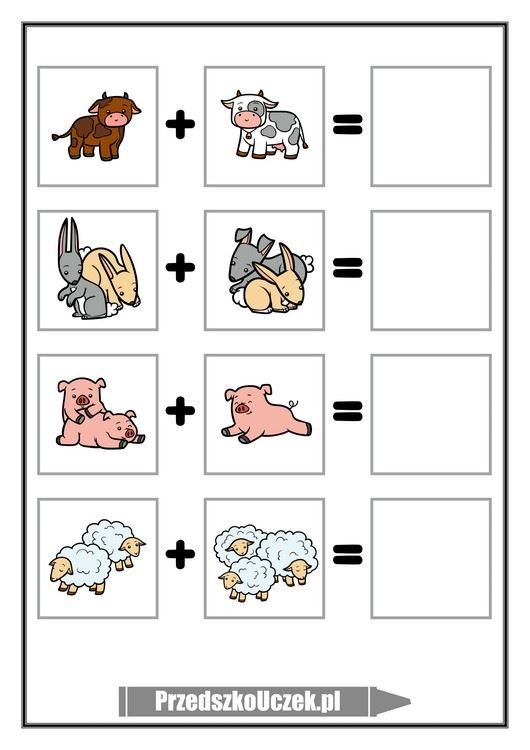 Jaka liczba ukryła się za zwierzątkiem? Uzupełnij tabelkę.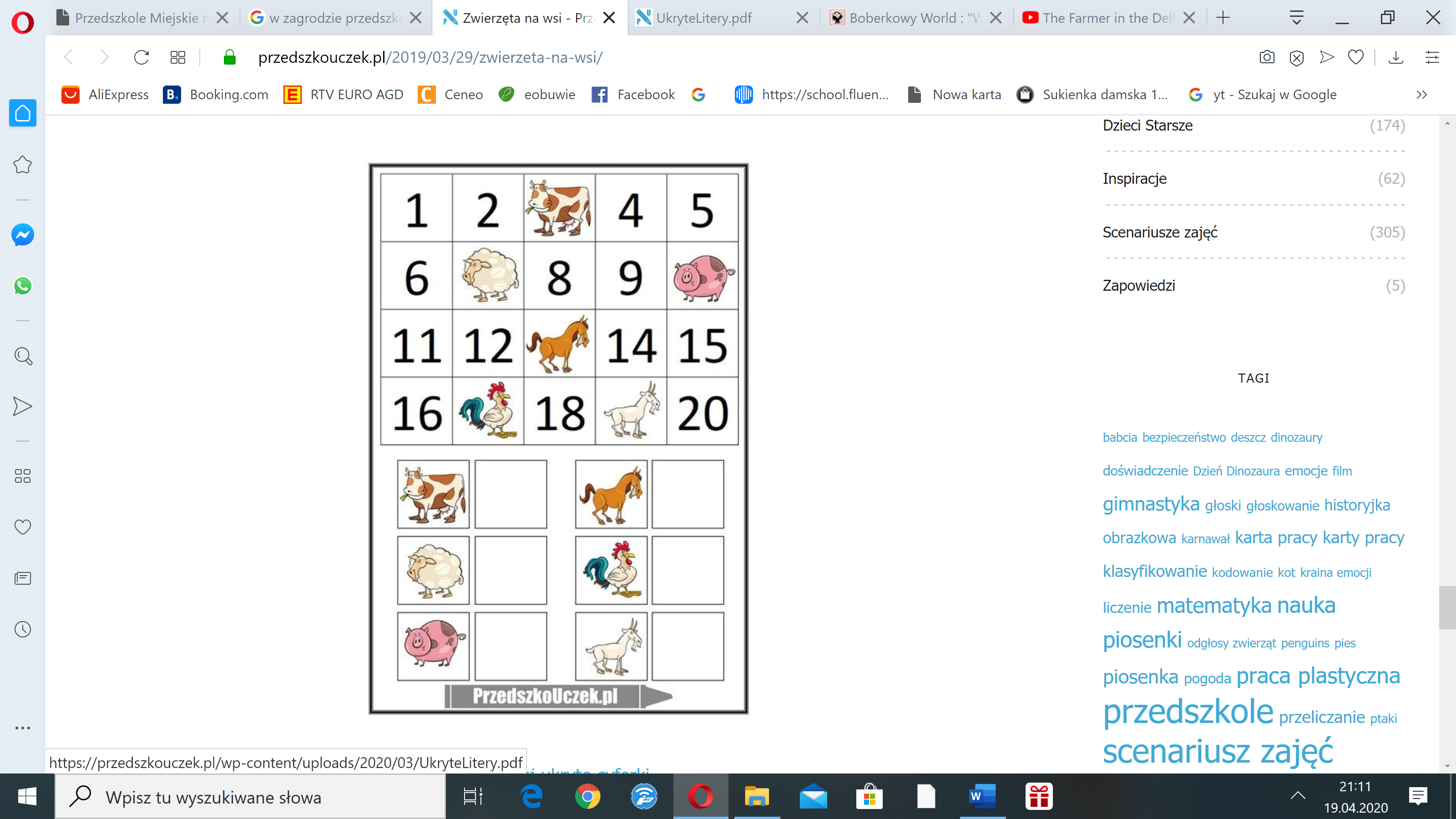 